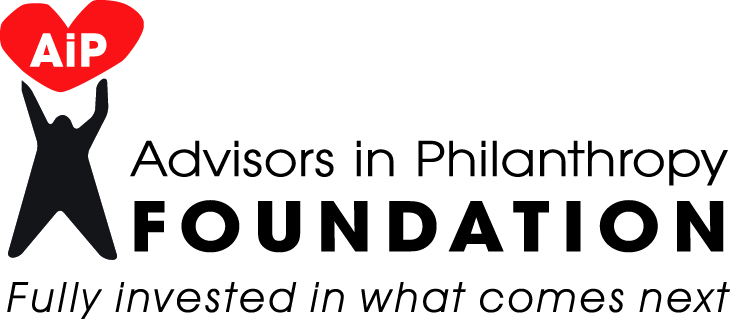 Scholarship Criteria and ApplicationThe mission of the AIPF is to uplift individuals and communities by encouraging and supporting the professional education of advisors in philanthropy.  TO BE ELIGIBLE FOR A SCHOLARSHIP, AN APPLICANT:  *Must be enrolled in the American College’s Chartered Advisor in PhilanthropyOR  Must be enrolled in a non-profit institution of higher learning or coursework that meets the philanthropic mission of the AiPFANDMust demonstrate academic and/or professional accomplishment.*If enrolled in CAP coursework, must sign the pledge belowI pledge to complete to the best of my ability, and with due diligence, the CAP coursework and testing, and by signing this pledge I am obligating myself to become a CAP._____________________________________________________________________________________Your Name											DateThe decision to award a scholarship shall be made at the full discretion of the AIP Foundation Board or other body duly appointed by the Foundation Board of Directors.   Applications will be considered in the order in which they are received.   You or the contacts you list below may be contacted by an AiPF board member.   Applicants can receive only one AiP Foundation scholarship but may apply more than once if denied.   If an applicant is awarded a scholarship, the scholarship will be sent directly to the institution of higher learning upon successful completion of the course in order to reimburse the payor. Scholarships awarded must be applied to a course registration within a 45 day time period from the date of application or AiPF may rescind the scholarship.Forward Scholarship App to:     Advisors in Philanthropy Foundation, Inc., 95 West Street, Rocky Hill, CT  06067.  Fax to 860-721-7406 or email aipfoundation@snet.net  For more info. call 860-721-7400 #3.AiPF Scholarship ApplicationAcademic BackgroundProfessional Awards and/or Achievements: List any personal or professional achievements.Employment:  Please list current employment going back 10 years. Volunteer Work/Membership Please list your volunteer work, and organizations you are an active member of. How many (please provide an approximate number) of each of the following charitable vehicles have you helped to create at this time in your career?______ Charitable Remainder Trust         ______ Pooled Income Fund                 ______ Foundation______ Donor Advised Fund                   ______  Charitable Lead Trust               ______ Non Profit Org.	Why have you chosen to learn more about Philanthropic Planning?  Why are you applying for this scholarship? Use additional pages, if necessary.Please check the CAP courses you have enrolled in to date:839______            849  ______          859 ______Please check the CAP courses you have tested for to date:839______            849  ______          859 ______If you are enrolled in any other program for which you are seeking a scholarship, please indicate the name, address and phone # of the program and when you anticipate graduating:_____________________________________________________  ____________________Program Name                                                                                        Year_____________________________________________________  ____________________Address                                                                                                    PhoneDegree/Designation/CertificateInstitutionYear ReceivedAward/Honor/AchievementName of OrganizationYearCompanyDatesContact name, address, websitePosition/Responsibilities/ActivitiesOrganizationDatesContact name, address, websitePosition/Responsibilities/Activities